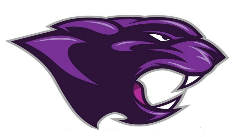 Board MeetingFebruary 26, 2024February 26 Board MeetingJr/Sr. High School PrincipalSchool AnnouncementsCheerleaders finished 2nd at the Infinity Nationals in OrlandoMiddle School Academic Team finished fifth at district competition Zack Creekmur finished 3rd in math, Elly Chappell finished 1st in Science and 3rd in Arts and HumanitiesHigh School Academic Team competed at district competitionArchery Team off to great seasonNational School Counseling Week National FRYSC Coordinator WeekSchool Resource Officer Appreciation DayDistrict Basketball coming upGT went to WKUMr. Taylor and the Engineering Class competed at MSUJuniors and Seniors will attend MSU on the 27thThis week is support public schools weekSenior Announcements All Seniors are College and Career ReadyWe have had another student graduate from AccessKPREP Awards ACT Boot Camp Will be the Week of March 4th-8th (the week before the juniors take the ACT) which will give our kids the weekend and a Monday before the State Test.State ACT Test is on March 12thWe are currently working on the KSA day 2 Reward DayInstructionWe are pushing teacher led instruction in all classesStandards are being pushed down CERT TestingSpring round of testing starts 